Application For machine Time – 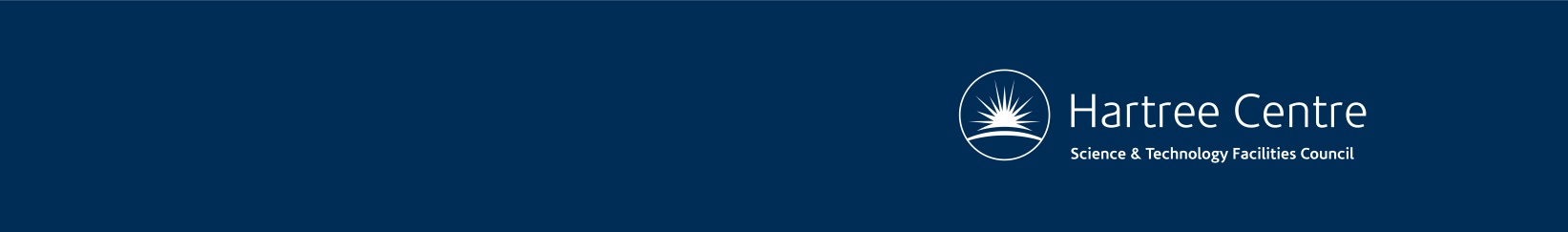 6th INTEL® Xeon Phi™ coprocEssor Access ProgramMEIntroductionThe Hartree Centre is pleased to announce a sixth programme of access to its Intel® Xeon Phi™ coprocessor cluster.This is for projects from academia and industry that would like to experiment with their code on this exciting new architecture.The sixth phase covers the period between Monday 25th July and Friday 21st October 2016. It is a pre-requisite that if you are a member of a project granted access in previous access programmes, the project has provided the feedback requested, i.e., a report detailing the work undertaken, particularly the science and engineering content and the impact of the project.This programme provides free usage of the computing resources but does not provide support or any development effort. HardwareOf the 84 nodes in the Blue Wonder iDataPlex:42 of these nodes have Intel® Xeon Phi™ coprocessor (5110P) accelerators;Each Intel® Xeon Phi™ coprocessor has 60 cores and can be used in native and off-load mode.How to Obtain AccessStep 1: Fill in as many of the empty spaces below with information – if you don’t know or it’s vague say so. Expand the tables as required.Step 2: Send it to the Hartree Helpdesk (hartree@stfc.ac.uk) marked “6th Intel® Xeon Phi™ Access Programme”Deadline for applications is Friday 15th July 2016.If you have any questions please send these to the Hartree Helpdesk.Your application will be assessed and you will be notified of the outcome by Thursday 21st July.Terms & ConditionsUsers should note: There is no guarantee of the availability or stability of the systems;The systems may be taken out of service or become unavailable with minimal warning (for benchmarking, development or commercial work);STFC does not commit to provide any level of support to users;Users will have to sign up to STFC standard terms and conditions;Our licences are for academic use only, so no commercial work can be undertaken. In addition:Upon completion of the project you agree to provide a report detailing the work undertaken, particularly the science and engineering content and the potential scientific, social or economic impact of the project;Any advances you make will be made available to other developers via the appropriate code repository;Any publications that result from this work will acknowledge the contribution of the Hartree Centre.  You will inform the Hartree Centre of such publications and activities in advance.You also agree that STFC and the Hartree Centre can use the information you provide as a basis for promotional materials including case studies. Basic Project InformationPrevious UseResources RequestedDetailed Project DescriptionSoftware Requirements More InformationMore information about Hartree systems can be found here:http://community.hartree.stfc.ac.uk/wiki/site/admin/home.htmlProject TitleProject AcronymSummary of project scope and aimsPI NamePI NationalityAddresse-mailTelephoneWere you a member of a project granted access in the previous programme?If yes above please answer the following questions:If yes above please answer the following questions:Previous project reference number or titleDid the project submit a report detailing the work undertaken, particularly the science and engineering content and its impact? For information on minimum job sizes, queues etc. seehttp://community.hartree.stfc.ac.uk/wiki/site/admin/jobs.htmlFor information on minimum job sizes, queues etc. seehttp://community.hartree.stfc.ac.uk/wiki/site/admin/jobs.htmliDataPlex with Intel® Xeon Phi™ coprocessor node hoursPersistent Storage
(TB)Number of users expectedIs interactive access required?SummaryExpected scientific outcomeProposed mechanisms for development of follow-on projectsHow do you plan to disseminate your results, including code developments?Potential economic or societal impact of the projectWhat software are you expecting to use? (Include details of compilers, libraries, packages, debuggers and other tools). Are there any licence requirements or additional costs for any of the above software? If yes, please detail costs and terms of licence agreements.NOTE: You will be required to cover such costs. 